Publicado en  el 31/10/2014 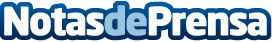 Sabadell Banking Conference reúne cerca de 100 bancos internacionales en la sede de Banco Sabadell en Barcelona Esta cita, dirigida a bancos y entidades financieras, ha permitido a Banco Sabadell exponer su estrategia y proyección, al tiempo que contribuye aún más a estrechar las relaciones de colaboración y confianza con los bancos y entidades de referencia.Datos de contacto:Banco SabadellNota de prensa publicada en: https://www.notasdeprensa.es/sabadell-banking-conference-reune-cerca-de-100_1 Categorias: Finanzas http://www.notasdeprensa.es